Добрый день!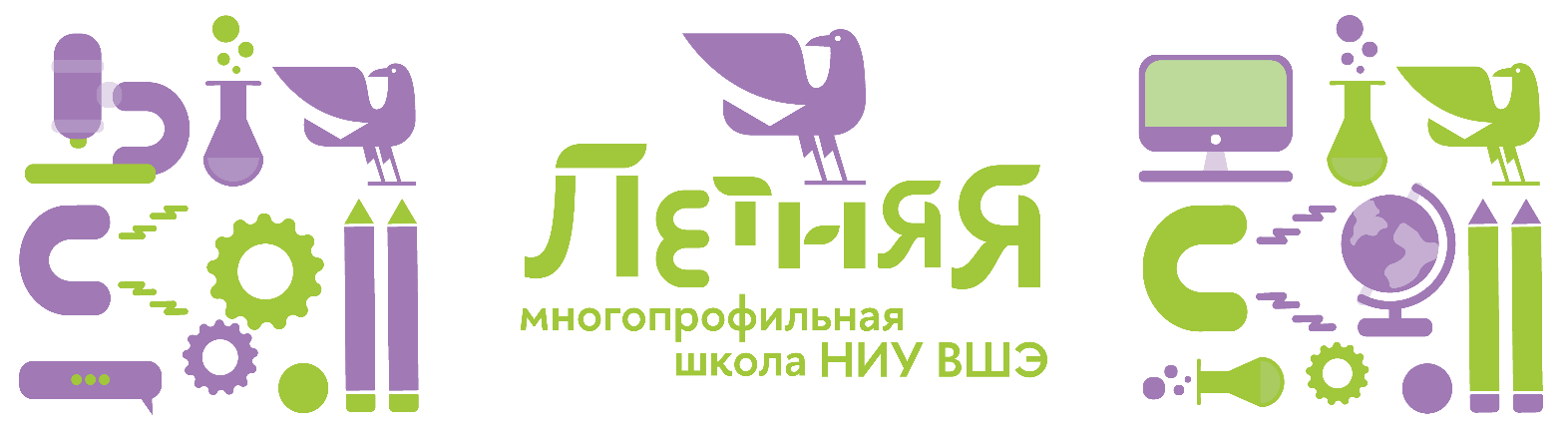 До 4 июня открыта подача онлайн-заявок на участие в Школе Национального исследовательского университета «Высшая школа экономики»!С этого года традиционная Летняя многопрофильная школа НИУ ВШЭ (г. Москва) приобрела статус международной. Международная летняя многопрофильная гуманитарная школа — это уникальный проект, для выпускников 7-10 классов. Занятия по истории и филологии, философии и культурологии, востоковедению и антиковедению будут сочетаться с практикумами по работе с медиаинструментами. Участников школы ждут не только лекции и семинары от ведущих преподавателей Вышки, но и работа над проектами. Сделать выставку предметов повседневности или придумать концепцию современного музея, стать сотрудником редакции или создать свой первый мультимедийный лонгрид – вот только несколько примеров проектов, которые мы уже готовим для вас. Можно предложить свои темы проектов – наши ассистенты помогут реализовать задумки. Сайт школы: https://shkolnikam.hse.ru/multiКТО: 120 школьников 7-10 классовКОГДА: 9-17 июля 2023 годаГДЕ: AZIMUT Парк-отель, Переславль-Залесский, Ярославская областьКАК: 5-разовое питание, 3-местные номера с удобствами, охраняемая большая территория отеля для прогулок и игр на свежем воздухе. Будет организован трансфер из Москвы туда-обратно.СКОЛЬКО: 38 000 рублей ВАЖНОНеобходимо пройти конкурсный отбор для участия в школе:  https://shkolnikam.hse.ru/multi/selectionПредусмотрены СКИДКИ по итогам конкурсного отбора: https://shkolnikam.hse.ru/multi/discountНеобходимо зарегистрироваться и загрузить портфолио до 4 июня: https://shkolnikam.hse.ru/multi/regМожно отслеживать последние новости школы в группе школы в VK: https://vk.com/lmsh_hseПо всем вопросам обращайтесь на olymp@hse.ruУзнай современные тренды гуманитарного знанияСделай авторский мультимедийный проект в командеРасскажи о проекте при помощи медиаинструментов